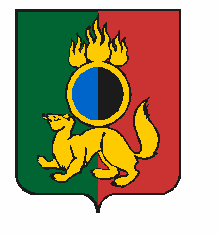 АДМИНИСТРАЦИЯ ГОРОДСКОГО ОКРУГА ПЕРВОУРАЛЬСКПОСТАНОВЛЕНИЕг. ПервоуральскО проведении Дня Россиина территории городского округаПервоуральск в 2019 годуВ соответствии с постановлением Правительства Свердловской области от 30 мая 2003 года № 333-ПП «О мерах по обеспечению общественного порядка и безопасности при проведении на территории Свердловской области мероприятий с массовым пребыванием людей», рассмотрев результаты согласования с заинтересованными структурами, Администрация городского округа ПервоуральскПОСТАНОВЛЯЕТ:1. Организовать и провести 12 июня 2019 года с 17:00 до 18:30 часов на территории Первоуральского муниципального казенного учреждения культуры «Парк новой культуры» (далее – ПМКУК «Парк новой культуры») мероприятие, посвященное Дню России.2. Отделу развития потребительского рынка, предпринимательства и туризма Администрации городского округа Первоуральск (Кудинова Т.И.) рекомендовать руководителям предприятий общественного питания и торговли, расположенных на территории городского округа Первоуральск, а также субъектам предпринимательской деятельности, осуществляющим торговое обслуживание мероприятий на территории городского округа Первоуральск, не производить продажу алкогольной продукции, в том числе пива, в радиусе 150 метров от места проведения мероприятия с 16:00 до 20:30 часов 12 июня 2019 года;3. Рекомендовать Отделу Министерства внутренних дел Российской Федерации по городу Первоуральску (Черников А.Н.), Государственному бюджетному учреждению здравоохранения Свердловской области «Станция скорой медицинской помощи город Первоуральск» (Сорокин А.В.), Первоуральскому муниципальному бюджетному учреждению «Первоуральская городская служба спасения» (Чернышев А.Ф.), Федеральному государственному казенному учреждению «10 отряд Федеральной противопожарной службы МЧС России по Свердловской области» (Атамурадов Р.С.) обеспечить необходимый и достаточный состав сил и средств постоянной готовности для оперативного реагирования в случае чрезвычайной ситуации во время проведения мероприятия, посвященного Дню России.6. Рекомендовать Отделу Министерства внутренних дел Российской Федерации по городу Первоуральску (Черников А.Н.) оказать содействие организаторам мероприятия в охране общественного порядка во время проведения мероприятия, посвященного Дню России.7. Опубликовать настоящее постановление в газете «Вечерний Первоуральск» и разместить на официальном сайте городского округа Первоуральск.8. Контроль за исполнением настоящего постановления возложить на заместителя Главы Администрации городского округа Первоуральск по управлению социальной сферой и организационной работе Васильеву Любовь Валентиновну.И.о. Главы городского округа Первоуральск,заместитель Главы Администрациипо финансово-экономической политике					     М.Ю. Ярославцева07.06.2019№917